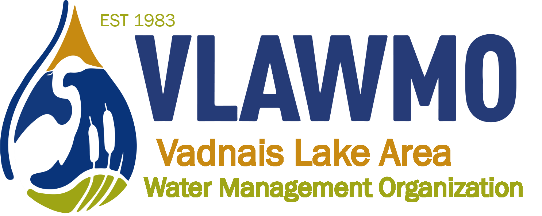 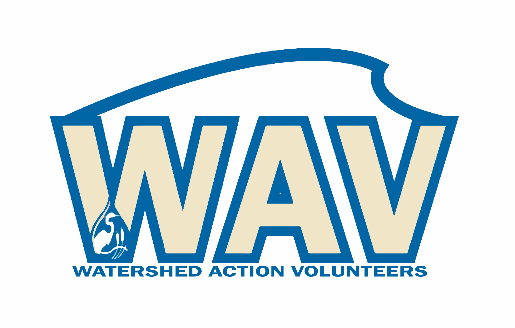 Watershed Action VolunteersMarch 7th, 20236:00-7:30 pm Online meeting:Join Zoom Meeting: https://us02web.zoom.us/j/81169611007Meeting ID: 811 6961 1007  One tap mobile +16469313860,,81169611007#Agenda:1. Introductions 2. 2023 opportunities“Soil your Undies” education activityBirch Lake Elementary + Rotary Park partnershipVLAWMO 40-year anniversaryNeighborhood toursL2L + consultation chats2023 game plan spreadsheet3. Website renovation: Preview and direction 4. 2023 volunteer application forms5. Closing questions and discussion 